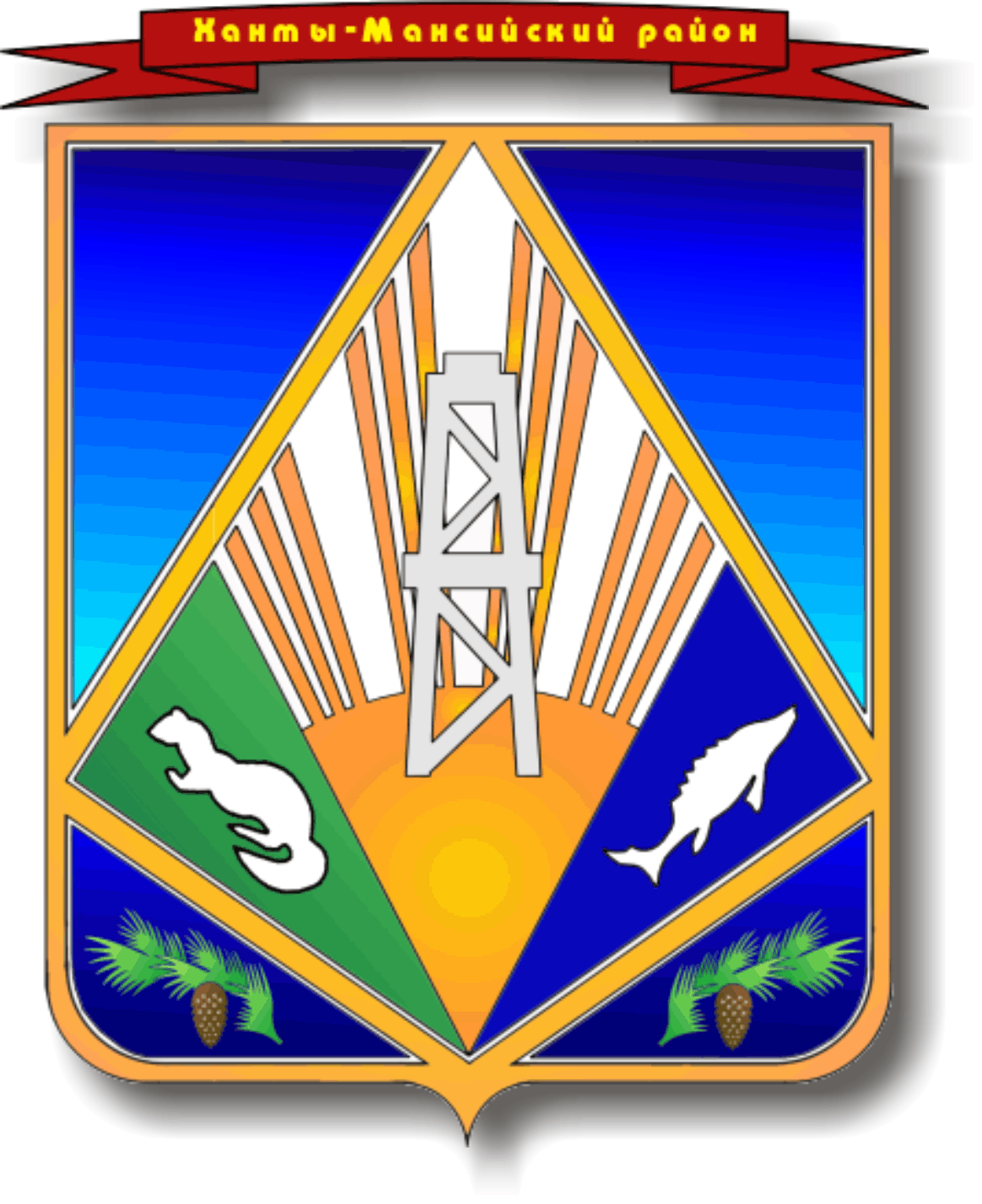 МУНИЦИПАЛЬНОЕ ОБРАЗОВАНИЕХАНТЫ-МАНСИЙСКИЙ РАЙОНХанты-Мансийский автономный округ – ЮграАДМИНИСТРАЦИЯ ХАНТЫ-МАНСИЙСКОГО РАЙОНАП О С Т А Н О В Л Е Н И Еот 06.03.2014                                                           		                   № 41г. Ханты-МансийскО внесении изменений в постановление администрации Ханты-Мансийского района  от 30.09.2013 № 233 «Об утверждении муниципальной программы «Формирование и развитие муниципального имущества Ханты-Мансийского района на 2014 – 2016 годы» 	На основании решения Думы Ханты-Мансийского района                        от 19.02.2014 № 325 «О внесении изменений в решение Думы Ханты-Мансийского района от 20.12.2013 № 303 «О бюджете Ханты-Мансийского района на 2014 год и плановый период 2015 и 2016 годов»:	1. Внести в приложение к постановлению администрации Ханты-Мансийского района от 30.09.2013 № 233 «Об утверждении муниципальной программы «Формирование и развитие муниципального имущества Ханты-Мансийского района на 2014 – 2016 годы» (далее – Программа) следующие изменения:1.1. В  разделе «Паспорт  Программы»:1.1.1.  Строку   «Объемы  и  источники финансирования Программы» изложить в следующей редакции:« ».        1.1.2. Строку «Ожидаемые конечные результаты программы» изложить в следующей редакции: «».	1.2. В разделе 5 «Обоснование ресурсного обеспечения Программы» абзац второй изложить в следующей редакции:	«В целом на реализацию Программы предусмотрен объем финансирования в сумме 15 596,6  тыс. рублей, в том числе:	за счет средств бюджета Ханты-Мансийского района –                             12 736,4 тыс. рублей:	2014 год – 12 101,0 тыс. рублей;2015 год – 317,7 тыс. рублей;2016 год – 317,7 тыс. рублей;за счет средств бюджета Ханты-Мансийского автономного округа – Югры:2014 год – 2 860,2 тыс. рублей;2015 год – 0 тыс. рублей; 	2016 год – 0 тыс. рублей.».               1.3. Приложение 1 к Программе «Система показателей, характеризующих результаты реализации муниципальной программы «Формирование и развитие муниципального имущества Ханты-Мансийского района на 2014 – 2016 годы» изложить в редакции согласно приложению 1 к  настоящему постановлению.	1.4. Приложение 2 к Программе «Основные программные мероприятия муниципальной программы «Формирование и развитие муниципального имущества Ханты-Мансийского района на 2014 –            2016 годы» изложить в редакции согласно приложению 2 к настоящему постановлению.	2. Опубликовать настоящее  постановление в газете «Наш район»                 и разместить на официальном сайте администрации Ханты-Мансийского района.	3. Контроль за выполнением постановления возложить                             на заместителя главы администрации района Ф.Г.Пятакова.И.о. главы администрации Ханты-Мансийского района                                                          Т.Ю.ГореликПриложение 1к постановлению администрации Ханты-Мансийского района от 06.03.2014  № 41«Приложение 1 к ПрограммеСистема  показателей,характеризующих результаты реализации муниципальной программы«Формирование и развитие муниципального имуществаХанты-Мансийского района на 2014 – 2016 годы»».Приложение 2к постановлению администрации Ханты-Мансийского района от 06.03.2014  № 41«Приложение 2 к ПрограммеОсновные программные мероприятия муниципальной программы«Формирование и развитие муниципального имущества Ханты-Мансийского района на 2014 – 2016 годы»».                                                                                                                                               Объемы и источники финансирования Программыобщий объем финансирования Программы             на 2014 – 2016 годы – 15 596,6  тыс. рублей,                      в том числе:2014 год – 14 961,2 тыс. рублей;2015 год – 317,7 тыс. рублей;2016 год – 317,7 тыс. рублей,в том числе:за счет средств бюджета Ханты-Мансийского района – 12 736,4 тыс. рублей:2014 год – 12 101,0 тыс. рублей;2015 год – 317,7 тыс. рублей;2016 год – 317,7 тыс. рублей,за счет средств бюджета Ханты-Мансийского автономного округа – Югры:2014 год – 2 860,2 тыс. рублей;2015 год – 0 тыс. рублей;2016 год – 0 тыс. рублейОжидаемые конечные результаты Программыожидаемым результатом реализации Программы являются:приращение муниципальной собственности Ханты-Мансийского района путем инвентаризации и оформления права собственности на 15 объектов недвижимости;Ожидаемые конечные результаты Программыколичество полученных свидетельств о государственной регистрации права 15 объектов недвижимости;Ожидаемые конечные результаты Программыпроведение оценки на 90 объектов недвижимости;Ожидаемые конечные результаты Программыснос 25 объектов недвижимости;Ожидаемые конечные результаты Программыполучение доходов от аренды имущества –                   1940,0 тыс. рублей;Ожидаемые конечные результаты Программыдоходы от продажи – 700,0 тыс. рублей;Ожидаемые конечные результаты Программывозмещение  ущерба при наступлении страхового  случая                     в отношении объектов недвижимости в размере 100%.№ п/пНаименование показателей  результатовБазовый показатель                 на начало реализации муници-пальной Программына 01.01.2014Значение показателя              по годамЗначение показателя              по годамЗначение показателя              по годамЦелевоезначение показателя           на момент окончания действия муници-пальной Программы№ п/пНаименование показателей  результатовБазовый показатель                 на начало реализации муници-пальной Программына 01.01.20142014год2015год2016годЦелевоезначение показателя           на момент окончания действия муници-пальной Программы12345671.Показатели непосредственных результатовПоказатели непосредственных результатов1.1.Количество изготовленных   техпаспортов и техплановобъекты жилого фонда, ед.4050505050объекты нежилого фонда, ед.2025252525линейные объекты, км10101010101.2.Количество свидетельств  о регистрации права собственности, ед.70858585851.3.Количество объектов оценки, ед.601501501501501.4.Количество  снесенных объектов, ед.530		3030302.Показатели конечных результатовПоказатели конечных результатов2.1.Сумма полученных доходов всего, тыс. руб.,в том числе:2640,002640,002640,02640,02640,002.1.1.Доходы от аренды  имущества, тыс. руб.1940,001940,001940,01940,01940,002.1.2.Доходы от продажи муниципального имущества, тыс. руб.700,00700,00700,0700,0700,002.2.Возмещение  ущерба при наступлении страхового  случая, %100100100100100№п/пМероприятия ПрограммыМуниципальный заказчикИсточники финансированияФинансовые затраты на реализацию    (тыс. рублей)Финансовые затраты на реализацию    (тыс. рублей)Финансовые затраты на реализацию    (тыс. рублей)Финансовые затраты на реализацию    (тыс. рублей)Финансовые затраты на реализацию    (тыс. рублей)Финансовые затраты на реализацию    (тыс. рублей)Исполнители Программы№п/пМероприятия ПрограммыМуниципальный заказчикИсточники финансированиявсегов том числе:в том числе:в том числе:в том числе:в том числе:Исполнители Программы№п/пМероприятия ПрограммыМуниципальный заказчикИсточники финансированиявсего2014 год2015 год2016 год2016 год2016 годИсполнители ПрограммыПодпрограмма 1«Формирование  и развитие муниципального имущества Ханты-Мансийского района на 2014 – 2016 годы»Подпрограмма 1«Формирование  и развитие муниципального имущества Ханты-Мансийского района на 2014 – 2016 годы»Подпрограмма 1«Формирование  и развитие муниципального имущества Ханты-Мансийского района на 2014 – 2016 годы»Подпрограмма 1«Формирование  и развитие муниципального имущества Ханты-Мансийского района на 2014 – 2016 годы»Подпрограмма 1«Формирование  и развитие муниципального имущества Ханты-Мансийского района на 2014 – 2016 годы»Подпрограмма 1«Формирование  и развитие муниципального имущества Ханты-Мансийского района на 2014 – 2016 годы»Подпрограмма 1«Формирование  и развитие муниципального имущества Ханты-Мансийского района на 2014 – 2016 годы»Подпрограмма 1«Формирование  и развитие муниципального имущества Ханты-Мансийского района на 2014 – 2016 годы»Подпрограмма 1«Формирование  и развитие муниципального имущества Ханты-Мансийского района на 2014 – 2016 годы»Подпрограмма 1«Формирование  и развитие муниципального имущества Ханты-Мансийского района на 2014 – 2016 годы»Подпрограмма 1«Формирование  и развитие муниципального имущества Ханты-Мансийского района на 2014 – 2016 годы»Цель:  формирование эффективной структуры собственности и системы управления имуществом, позволяющим обеспечить исполнение полномочий муниципального района в сфере имущественных отношений, максимизации пополнения доходной части бюджета Ханты-Мансийского района и снижения расхода бюджета на содержание имущества, совершенствование системы учета объектов муниципальной собственности и осуществление полномочий   по вовлечению объектов муниципальной собственности в хозяйственный оборот.Цель:  формирование эффективной структуры собственности и системы управления имуществом, позволяющим обеспечить исполнение полномочий муниципального района в сфере имущественных отношений, максимизации пополнения доходной части бюджета Ханты-Мансийского района и снижения расхода бюджета на содержание имущества, совершенствование системы учета объектов муниципальной собственности и осуществление полномочий   по вовлечению объектов муниципальной собственности в хозяйственный оборот.Цель:  формирование эффективной структуры собственности и системы управления имуществом, позволяющим обеспечить исполнение полномочий муниципального района в сфере имущественных отношений, максимизации пополнения доходной части бюджета Ханты-Мансийского района и снижения расхода бюджета на содержание имущества, совершенствование системы учета объектов муниципальной собственности и осуществление полномочий   по вовлечению объектов муниципальной собственности в хозяйственный оборот.Цель:  формирование эффективной структуры собственности и системы управления имуществом, позволяющим обеспечить исполнение полномочий муниципального района в сфере имущественных отношений, максимизации пополнения доходной части бюджета Ханты-Мансийского района и снижения расхода бюджета на содержание имущества, совершенствование системы учета объектов муниципальной собственности и осуществление полномочий   по вовлечению объектов муниципальной собственности в хозяйственный оборот.Цель:  формирование эффективной структуры собственности и системы управления имуществом, позволяющим обеспечить исполнение полномочий муниципального района в сфере имущественных отношений, максимизации пополнения доходной части бюджета Ханты-Мансийского района и снижения расхода бюджета на содержание имущества, совершенствование системы учета объектов муниципальной собственности и осуществление полномочий   по вовлечению объектов муниципальной собственности в хозяйственный оборот.Цель:  формирование эффективной структуры собственности и системы управления имуществом, позволяющим обеспечить исполнение полномочий муниципального района в сфере имущественных отношений, максимизации пополнения доходной части бюджета Ханты-Мансийского района и снижения расхода бюджета на содержание имущества, совершенствование системы учета объектов муниципальной собственности и осуществление полномочий   по вовлечению объектов муниципальной собственности в хозяйственный оборот.Цель:  формирование эффективной структуры собственности и системы управления имуществом, позволяющим обеспечить исполнение полномочий муниципального района в сфере имущественных отношений, максимизации пополнения доходной части бюджета Ханты-Мансийского района и снижения расхода бюджета на содержание имущества, совершенствование системы учета объектов муниципальной собственности и осуществление полномочий   по вовлечению объектов муниципальной собственности в хозяйственный оборот.Цель:  формирование эффективной структуры собственности и системы управления имуществом, позволяющим обеспечить исполнение полномочий муниципального района в сфере имущественных отношений, максимизации пополнения доходной части бюджета Ханты-Мансийского района и снижения расхода бюджета на содержание имущества, совершенствование системы учета объектов муниципальной собственности и осуществление полномочий   по вовлечению объектов муниципальной собственности в хозяйственный оборот.Цель:  формирование эффективной структуры собственности и системы управления имуществом, позволяющим обеспечить исполнение полномочий муниципального района в сфере имущественных отношений, максимизации пополнения доходной части бюджета Ханты-Мансийского района и снижения расхода бюджета на содержание имущества, совершенствование системы учета объектов муниципальной собственности и осуществление полномочий   по вовлечению объектов муниципальной собственности в хозяйственный оборот.Цель:  формирование эффективной структуры собственности и системы управления имуществом, позволяющим обеспечить исполнение полномочий муниципального района в сфере имущественных отношений, максимизации пополнения доходной части бюджета Ханты-Мансийского района и снижения расхода бюджета на содержание имущества, совершенствование системы учета объектов муниципальной собственности и осуществление полномочий   по вовлечению объектов муниципальной собственности в хозяйственный оборот.Цель:  формирование эффективной структуры собственности и системы управления имуществом, позволяющим обеспечить исполнение полномочий муниципального района в сфере имущественных отношений, максимизации пополнения доходной части бюджета Ханты-Мансийского района и снижения расхода бюджета на содержание имущества, совершенствование системы учета объектов муниципальной собственности и осуществление полномочий   по вовлечению объектов муниципальной собственности в хозяйственный оборот.Задача 1: совершенствование системы учета муниципального имущества, обеспечение полноты и достоверности информации в реестре муниципального имущества Ханты-Мансийского района, осуществление  технической инвентаризации объектов недвижимого имущества, осуществление государственной регистрации права собственности на объекты недвижимого имущества, проведение оценки рыночной стоимости объектов муниципальной собственности.Задача 2: совершенствование системы управления муниципальными предприятиями, учреждениями в сфере имущественных отношений, оптимизации состава и структуры имущества.Задача 1: совершенствование системы учета муниципального имущества, обеспечение полноты и достоверности информации в реестре муниципального имущества Ханты-Мансийского района, осуществление  технической инвентаризации объектов недвижимого имущества, осуществление государственной регистрации права собственности на объекты недвижимого имущества, проведение оценки рыночной стоимости объектов муниципальной собственности.Задача 2: совершенствование системы управления муниципальными предприятиями, учреждениями в сфере имущественных отношений, оптимизации состава и структуры имущества.Задача 1: совершенствование системы учета муниципального имущества, обеспечение полноты и достоверности информации в реестре муниципального имущества Ханты-Мансийского района, осуществление  технической инвентаризации объектов недвижимого имущества, осуществление государственной регистрации права собственности на объекты недвижимого имущества, проведение оценки рыночной стоимости объектов муниципальной собственности.Задача 2: совершенствование системы управления муниципальными предприятиями, учреждениями в сфере имущественных отношений, оптимизации состава и структуры имущества.Задача 1: совершенствование системы учета муниципального имущества, обеспечение полноты и достоверности информации в реестре муниципального имущества Ханты-Мансийского района, осуществление  технической инвентаризации объектов недвижимого имущества, осуществление государственной регистрации права собственности на объекты недвижимого имущества, проведение оценки рыночной стоимости объектов муниципальной собственности.Задача 2: совершенствование системы управления муниципальными предприятиями, учреждениями в сфере имущественных отношений, оптимизации состава и структуры имущества.Задача 1: совершенствование системы учета муниципального имущества, обеспечение полноты и достоверности информации в реестре муниципального имущества Ханты-Мансийского района, осуществление  технической инвентаризации объектов недвижимого имущества, осуществление государственной регистрации права собственности на объекты недвижимого имущества, проведение оценки рыночной стоимости объектов муниципальной собственности.Задача 2: совершенствование системы управления муниципальными предприятиями, учреждениями в сфере имущественных отношений, оптимизации состава и структуры имущества.Задача 1: совершенствование системы учета муниципального имущества, обеспечение полноты и достоверности информации в реестре муниципального имущества Ханты-Мансийского района, осуществление  технической инвентаризации объектов недвижимого имущества, осуществление государственной регистрации права собственности на объекты недвижимого имущества, проведение оценки рыночной стоимости объектов муниципальной собственности.Задача 2: совершенствование системы управления муниципальными предприятиями, учреждениями в сфере имущественных отношений, оптимизации состава и структуры имущества.Задача 1: совершенствование системы учета муниципального имущества, обеспечение полноты и достоверности информации в реестре муниципального имущества Ханты-Мансийского района, осуществление  технической инвентаризации объектов недвижимого имущества, осуществление государственной регистрации права собственности на объекты недвижимого имущества, проведение оценки рыночной стоимости объектов муниципальной собственности.Задача 2: совершенствование системы управления муниципальными предприятиями, учреждениями в сфере имущественных отношений, оптимизации состава и структуры имущества.Задача 1: совершенствование системы учета муниципального имущества, обеспечение полноты и достоверности информации в реестре муниципального имущества Ханты-Мансийского района, осуществление  технической инвентаризации объектов недвижимого имущества, осуществление государственной регистрации права собственности на объекты недвижимого имущества, проведение оценки рыночной стоимости объектов муниципальной собственности.Задача 2: совершенствование системы управления муниципальными предприятиями, учреждениями в сфере имущественных отношений, оптимизации состава и структуры имущества.Задача 1: совершенствование системы учета муниципального имущества, обеспечение полноты и достоверности информации в реестре муниципального имущества Ханты-Мансийского района, осуществление  технической инвентаризации объектов недвижимого имущества, осуществление государственной регистрации права собственности на объекты недвижимого имущества, проведение оценки рыночной стоимости объектов муниципальной собственности.Задача 2: совершенствование системы управления муниципальными предприятиями, учреждениями в сфере имущественных отношений, оптимизации состава и структуры имущества.Задача 1: совершенствование системы учета муниципального имущества, обеспечение полноты и достоверности информации в реестре муниципального имущества Ханты-Мансийского района, осуществление  технической инвентаризации объектов недвижимого имущества, осуществление государственной регистрации права собственности на объекты недвижимого имущества, проведение оценки рыночной стоимости объектов муниципальной собственности.Задача 2: совершенствование системы управления муниципальными предприятиями, учреждениями в сфере имущественных отношений, оптимизации состава и структуры имущества.Задача 1: совершенствование системы учета муниципального имущества, обеспечение полноты и достоверности информации в реестре муниципального имущества Ханты-Мансийского района, осуществление  технической инвентаризации объектов недвижимого имущества, осуществление государственной регистрации права собственности на объекты недвижимого имущества, проведение оценки рыночной стоимости объектов муниципальной собственности.Задача 2: совершенствование системы управления муниципальными предприятиями, учреждениями в сфере имущественных отношений, оптимизации состава и структуры имущества.1.Паспортизация объектов муниципальной собственностидепартамент имущественных             и земельных отношенийбюджет района10010000департамент имущественных и земельных отношенийдепартамент имущественных и земельных отношенийдепартамент имущественных и земельных отношений2. Содержание имущества муниципальной казныдепартамент имущественных и земельных отношений бюджет района2315,32315,300департамент имущественных и земельных отношенийдепартамент имущественных и земельных отношенийдепартамент имущественных и земельных отношений3. Хранение, охранадепартамент имущественных и земельных отношений бюджет района200200 00департамент имущественных и земельных отношенийдепартамент имущественных и земельных отношенийдепартамент имущественных и земельных отношений4.  Оценка объектов муниципальной собственности департамент имущественных и земельных отношений бюджет района50050000департамент имущественных и земельных отношенийдепартамент имущественных и земельных отношенийдепартамент имущественных и земельных отношений5. Снос объектов муниципальной собственностидепартамент имущественных и земельных отношений бюджет района4950,04950,000департамент имущественных и земельных отношенийдепартамент имущественных и земельных отношенийдепартамент имущественных и земельных отношений6.Приобретение спецтехники коммунального хозяйствадепартамент имущественных и земельных отношений бюджет района3318,53318,500департамент имущественных и земельных отношенийдепартамент имущественных и земельных отношенийдепартамент имущественных и земельных отношенийИтого                             по подпрограмме 1бюджет района 11383,811383,800Подпрограмма 2«Снижение рисков и смягчение последствий ЧС природного и техногенного характера на территории Ханты-Мансийского района на 2012 – 2014 годы»Подпрограмма 2«Снижение рисков и смягчение последствий ЧС природного и техногенного характера на территории Ханты-Мансийского района на 2012 – 2014 годы»Подпрограмма 2«Снижение рисков и смягчение последствий ЧС природного и техногенного характера на территории Ханты-Мансийского района на 2012 – 2014 годы»Подпрограмма 2«Снижение рисков и смягчение последствий ЧС природного и техногенного характера на территории Ханты-Мансийского района на 2012 – 2014 годы»Подпрограмма 2«Снижение рисков и смягчение последствий ЧС природного и техногенного характера на территории Ханты-Мансийского района на 2012 – 2014 годы»Подпрограмма 2«Снижение рисков и смягчение последствий ЧС природного и техногенного характера на территории Ханты-Мансийского района на 2012 – 2014 годы»Подпрограмма 2«Снижение рисков и смягчение последствий ЧС природного и техногенного характера на территории Ханты-Мансийского района на 2012 – 2014 годы»Подпрограмма 2«Снижение рисков и смягчение последствий ЧС природного и техногенного характера на территории Ханты-Мансийского района на 2012 – 2014 годы»Подпрограмма 2«Снижение рисков и смягчение последствий ЧС природного и техногенного характера на территории Ханты-Мансийского района на 2012 – 2014 годы»Подпрограмма 2«Снижение рисков и смягчение последствий ЧС природного и техногенного характера на территории Ханты-Мансийского района на 2012 – 2014 годы»Подпрограмма 2«Снижение рисков и смягчение последствий ЧС природного и техногенного характера на территории Ханты-Мансийского района на 2012 – 2014 годы»Цель:  страхование муниципального имущества района в целях обеспечения его сохранности и смягчения последствий чрезвычайных ситуаций природного и техногенного характера на территории Ханты-Мансийского района.Цель:  страхование муниципального имущества района в целях обеспечения его сохранности и смягчения последствий чрезвычайных ситуаций природного и техногенного характера на территории Ханты-Мансийского района.Цель:  страхование муниципального имущества района в целях обеспечения его сохранности и смягчения последствий чрезвычайных ситуаций природного и техногенного характера на территории Ханты-Мансийского района.Цель:  страхование муниципального имущества района в целях обеспечения его сохранности и смягчения последствий чрезвычайных ситуаций природного и техногенного характера на территории Ханты-Мансийского района.Цель:  страхование муниципального имущества района в целях обеспечения его сохранности и смягчения последствий чрезвычайных ситуаций природного и техногенного характера на территории Ханты-Мансийского района.Цель:  страхование муниципального имущества района в целях обеспечения его сохранности и смягчения последствий чрезвычайных ситуаций природного и техногенного характера на территории Ханты-Мансийского района.Цель:  страхование муниципального имущества района в целях обеспечения его сохранности и смягчения последствий чрезвычайных ситуаций природного и техногенного характера на территории Ханты-Мансийского района.Цель:  страхование муниципального имущества района в целях обеспечения его сохранности и смягчения последствий чрезвычайных ситуаций природного и техногенного характера на территории Ханты-Мансийского района.Цель:  страхование муниципального имущества района в целях обеспечения его сохранности и смягчения последствий чрезвычайных ситуаций природного и техногенного характера на территории Ханты-Мансийского района.Цель:  страхование муниципального имущества района в целях обеспечения его сохранности и смягчения последствий чрезвычайных ситуаций природного и техногенного характера на территории Ханты-Мансийского района.Цель:  страхование муниципального имущества района в целях обеспечения его сохранности и смягчения последствий чрезвычайных ситуаций природного и техногенного характера на территории Ханты-Мансийского района.Задача: обеспечение страховой защиты муниципального имущества, находящегося в собственности муниципального образования Ханты-Мансийский район и собственности сельских поселений Ханты-Мансийского района, снижение нагрузки на местный бюджет в результате наступления страхового случая за счет страховых возмещений.  Задача: обеспечение страховой защиты муниципального имущества, находящегося в собственности муниципального образования Ханты-Мансийский район и собственности сельских поселений Ханты-Мансийского района, снижение нагрузки на местный бюджет в результате наступления страхового случая за счет страховых возмещений.  Задача: обеспечение страховой защиты муниципального имущества, находящегося в собственности муниципального образования Ханты-Мансийский район и собственности сельских поселений Ханты-Мансийского района, снижение нагрузки на местный бюджет в результате наступления страхового случая за счет страховых возмещений.  Задача: обеспечение страховой защиты муниципального имущества, находящегося в собственности муниципального образования Ханты-Мансийский район и собственности сельских поселений Ханты-Мансийского района, снижение нагрузки на местный бюджет в результате наступления страхового случая за счет страховых возмещений.  Задача: обеспечение страховой защиты муниципального имущества, находящегося в собственности муниципального образования Ханты-Мансийский район и собственности сельских поселений Ханты-Мансийского района, снижение нагрузки на местный бюджет в результате наступления страхового случая за счет страховых возмещений.  Задача: обеспечение страховой защиты муниципального имущества, находящегося в собственности муниципального образования Ханты-Мансийский район и собственности сельских поселений Ханты-Мансийского района, снижение нагрузки на местный бюджет в результате наступления страхового случая за счет страховых возмещений.  Задача: обеспечение страховой защиты муниципального имущества, находящегося в собственности муниципального образования Ханты-Мансийский район и собственности сельских поселений Ханты-Мансийского района, снижение нагрузки на местный бюджет в результате наступления страхового случая за счет страховых возмещений.  Задача: обеспечение страховой защиты муниципального имущества, находящегося в собственности муниципального образования Ханты-Мансийский район и собственности сельских поселений Ханты-Мансийского района, снижение нагрузки на местный бюджет в результате наступления страхового случая за счет страховых возмещений.  Задача: обеспечение страховой защиты муниципального имущества, находящегося в собственности муниципального образования Ханты-Мансийский район и собственности сельских поселений Ханты-Мансийского района, снижение нагрузки на местный бюджет в результате наступления страхового случая за счет страховых возмещений.  Задача: обеспечение страховой защиты муниципального имущества, находящегося в собственности муниципального образования Ханты-Мансийский район и собственности сельских поселений Ханты-Мансийского района, снижение нагрузки на местный бюджет в результате наступления страхового случая за счет страховых возмещений.  Задача: обеспечение страховой защиты муниципального имущества, находящегося в собственности муниципального образования Ханты-Мансийский район и собственности сельских поселений Ханты-Мансийского района, снижение нагрузки на местный бюджет в результате наступления страхового случая за счет страховых возмещений.  7.Снижение рисков и смягчение последствий ЧС природного           и техногенного характера                     на территории Ханты-Мансийского района на 2012 – 2014 годыдепартамент имущественных и земельных отношенийбюджет района1352,6717,2317,7317,7317,7департамент имущественных и земельных отношенийдепартамент имущественных и земельных отношений7.Снижение рисков и смягчение последствий ЧС природного           и техногенного характера                     на территории Ханты-Мансийского района на 2012 – 2014 годыдепартамент имущественных и земельных отношенийбюджет автономного округа 2860,22 860,2000департамент имущественных и земельных отношенийдепартамент имущественных и земельных отношенийИтого                              по подпрограмме 2всего 4212,83577,4317,7317,7317,7Всего                              по Программебюджет района12736,412101,0317,7317,7317,7Всего                              по Программебюджет автономного округа2860,22860,2000всего 15 596,614 961,2317,7317,7317,7